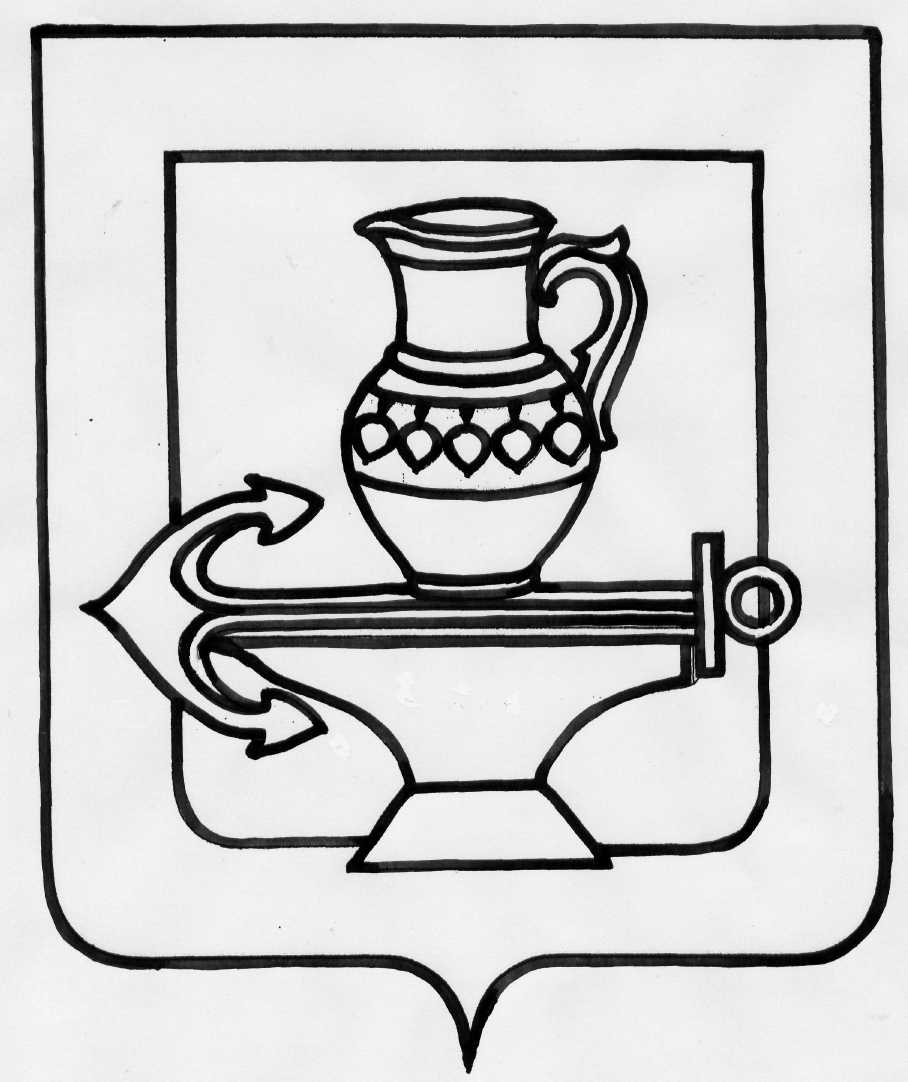 АДМИНИСТРАЦИЯ СЕЛЬСКОГО ПОСЕЛЕНИЯ  ПАДОВСКИЙ СЕЛЬСОВЕТ  ЛИПЕЦКОГО МУНИЦИПАЛЬНОГО РАЙОНА  ЛИПЕЦКОЙ ОБЛАСТИП О С Т А Н О В Л Е Н И Е14 сентября  2023 года                                                                               № 90Об утверждении перечня муниципальных программ сельского поселения  Падовский сельсовет Липецкого муниципального района В целях достижения стратегических целей и задач развития территории сельского поселения Падовский сельсовет Липецкого муниципального района, решения социально-экономических проблем, совершенствования системы программно-целевого управления, администрация сельского поселения Падовский сельсовет Липецкого муниципального района Липецкой областиПОСТАНОВЛЯЕТ:1.Утвердить перечень муниципальных программ сельского поселения Падовский сельсовет Липецкого муниципального района на 2023 год согласно приложению.2.Согласно Порядку разработки, реализации и проведения оценки эффективности муниципальных программ сельского поселения Падовский сельсовет Липецкого муниципального района Липецкой области, утвержденным постановлением администрации сельского поселения Падовский сельсовет от 10.03.2020г № 22, обеспечить разработку, корректировку и утверждение программ в соответствии с перечнем, указанным в пункте 1 настоящего постановления.     3. Настоящее постановление разместить для открытого доступа на видном месте в установленном режиме работы в помещении администрации сельского поселения, сельской библиотеке, сельском доме культуры, помещении почты, на доске объявлений и на официальном сайте администрации сельского поселения Падовский сельсовет в информационно- телекоммуникационной сети «интернет».      4. Настоящее постановление вступает в силу со дня его официального     обнародования.  Глава администрации  сельского поселения Падовский сельсовет                              В.И.ЩегольковаПриложение  к постановлению администрации  сельского поселения Падовский сельсовет  14 сентября 2023 года № 90 Перечень муниципальных программ сельского поселения Падовский  сельсовет Липецкого муниципального района на 2023 год№п/пНаименование нормативногоправового актаПодпрограммыСроки реализации1Устойчивое развитие сельского поселения Падовский сельсовет на 2023-2029 годы1.Подпрограмма "Повышение уровня благоустройства на территории сельского поселения Падовский сельсовет в 2023-2029 годах"2023-20291Устойчивое развитие сельского поселения Падовский сельсовет на 2023-2029 годы2.Подпрограмма "Развитие социальной сферы в сельском поселении Падовский сельсовет в 2023-2029 годах"1Устойчивое развитие сельского поселения Падовский сельсовет на 2023-2029 годы3.Подпрограмма "Обеспечение безопасности человека на территории сельского поселения Падовский сельсовет в 2023-2029 годах"1Устойчивое развитие сельского поселения Падовский сельсовет на 2023-2029 годы4.Подпрограмма"Создание системы эффективного муниципального управления в сельском поселении Падовский сельсовет на 2023-2029годах"2Энергосбережение и повышение энергетической эффективности сельского поселения Падовский сельсовет на 2022-2024 годы-2022-20243Программа комплексного развития транспортной инфраструктуры на территории сельского поселения Падовский сельсовет Липецкого муниципального района Липецкой области на 2017-2027 годы-2017-20274Программа комплексного развития социальной инфраструктуры сельского поселения Падовский сельсовет Липецкого муниципального района на 2018-2032 годы-2018-203256Муниципальная программа "Использование и охрана земель на территории сельского поселения Падовский сельсовет Липецкого муниципального района Липецкой области Российской Федерации на 2022-2024 годы"-2022-2024